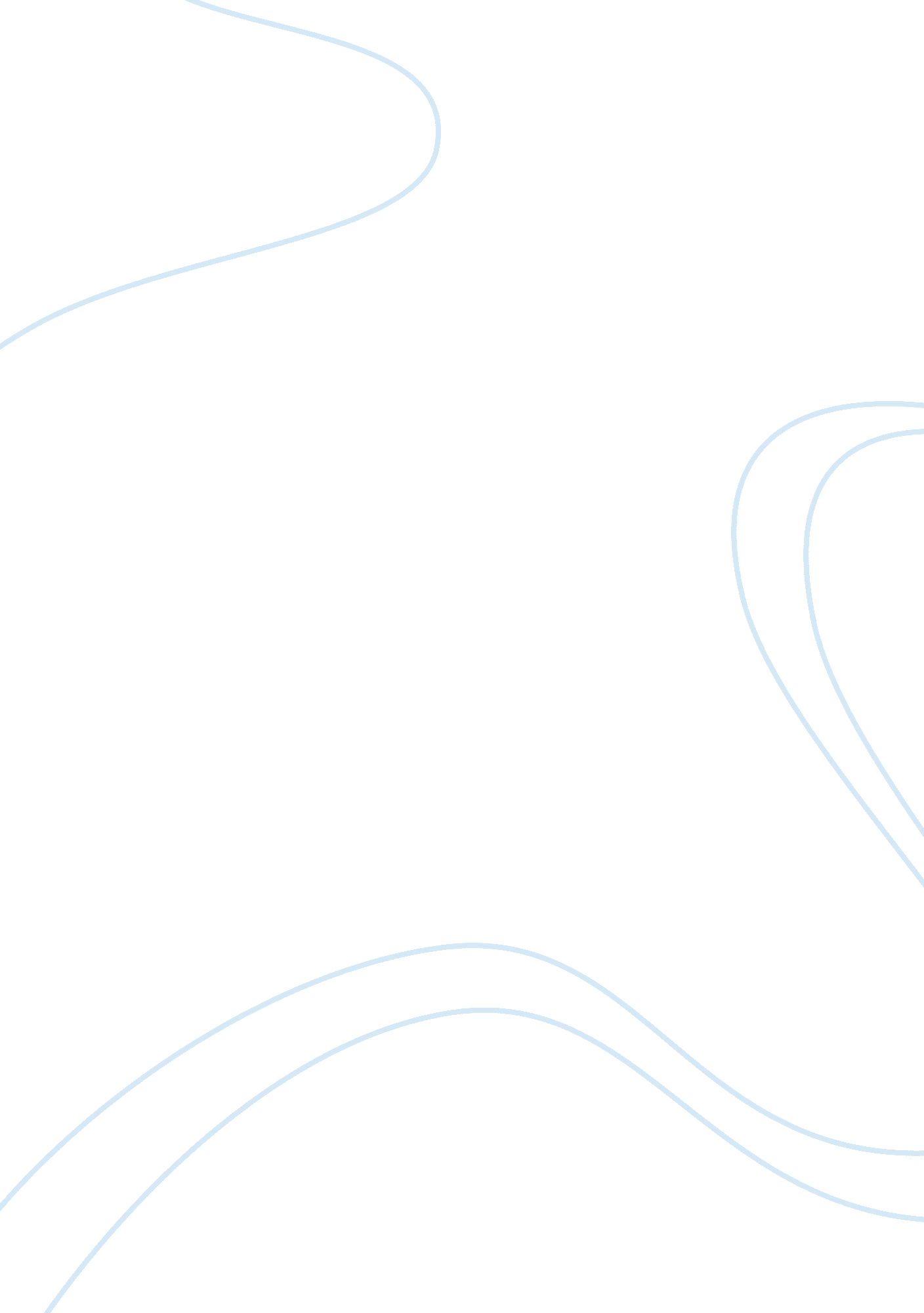 Problems of security in this internet age computer science essayArt & Culture, Music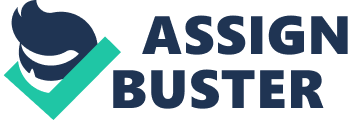 The cyberspace is the new tendency worldwide. Everyday everybody uses the cyberspace because it provides free communicating by utilizing plans like MSN courier and Skype, banking minutess, work and amusement. For illustration watching movies and listening to music. Access to the cyberspace can be done today by utilizing Personal computers or Mobiles. All users are concerned about the safety of their systems. Some of them avoid covering with this, because they believe that it is non of import or that it needs particular cognition of information engineering, specifically for webs. The job of safety is really of import and the demand for protection is huge. Normally we understand the size of importance when our informations is destroyed or stolen by damaging our system plans or when the public presentation of Personal computers are decreased vitally and connexion to the cyberspace becomes really slow ( this appears with dial up modems ) . However, this took topographic point chiefly in the yesteryear. The loss of informations was the authoritative consequence of older viruses. Today, there are lay waste toing viruses every bit good, whose aim is the personal informations and the vulnerable information that is stored on the Personal computer. The effects of modern malicious plans are non so “ obvious ” but are nevertheless much more unsafe. Knowing our ain system plays a really of import function. Most of the users that fall prey to electronic fraud know merely the rudimentss of Personal computers, Explorer and consequently the cyberspace. It is really easy for person to purchase a computing machine and come in the cyberspace, but a batch of them do non cognize plenty about the potency of Personal computers and Internet. In this essay all the of import types of onslaughts and the solutions to face these in order to hold security in the cyberspace and protect the systems which we are connected to will be reported. The viruses of personal computing machines are little plans of package and are extended from personal computing machine to personal computing machine. They intervene in the operation of a computing machine. Viruss can degrade or wipe out informations from personal computing machines, use the plan of email histories in order to distribute to other personal computing machines or even wipe out everything from difficult discs. Viruss are disguised in attached with amusing exposures, recognizing cards or files of sound and picture. Viruss are expanded besides via responses by the cyberspace. They can be hidden in legal package or other files or plans of that potentially you accept. Besides, writhe type viruses are a subclass of viruses. A virus of type worm is propagated without the intercession of user and distributes completed transcripts of it in the webs. Virus of type worm can devour memory or bandwidth of web connexion, coercing computing machines to work justly. Viruss of type worm can perforate in a system and let person to pull off computing machines from a distance. Finally, the modern Trojan Horses are computing machine plans which appear utile but, sometimes, topographic point at hazard the safety of cyberspace users and cause tremendous harm. Can I separate if I have been offended by virus type worm or by virus of another type? When you open and execute some affected plan, you do non cognize that it has been affected by a virus. Most likely it has slowed down the operation of computing machines. Sometimes, a virus pollutes the files that the computing machine needs in order to get down. In this instance, you can force the button of activation of/de-activation and have empty screen. All these symptoms are usual hints that a computing machine has been affected by a virus and could emanate from mistakes of stuff or package which do non hold relation with whether you have been affected by a virus. It is really hard to understand if a system has been affected by a virus, unless the protection package is informed. The sensing of viruses by the simple users is from hard to impossible and for the protection of system a particular class of package, known as anti virus has been created. Anti viruses get down at the same time with the operating system of computing machine, without bids from the user, and they remain as procedures in the memory ( memory occupant ) , so that it is in a place to observe any viruses in existent clip. These plans should be upgraded mundane to confront the new viruses successfully. Anti viruses can happen viruses in existent clip and clean the personal computing machine. Some anti virus plans are offered free of charge for personal usage and others at a comparatively low monetary value. Examples of free of charge anti viruses are the Avast and the AVG anti virus. Finally, illustrations of others anti virus are Norton and McAfee anti viruses. Many people when they speak about protection of computing machines are really rarely informed about the protection from viruses and sometimes the protection from spyware. Spyware, sometimes, are more unsafe than viruses. The hints that they will do us surmise that our computing machine has a spyware is late that it starts, it corresponds really tardily, the plans open with trouble and disconnected failure of the cyberspace connexion frequently. Spywares are a class of plans that are installed in the computing machine, in a underhand manner. Their purpose is to watch and to enter the wonts in web sites, to show uninterrupted offers and advertizements and to direct the browser to concrete web sites. Normally the spyware plans are installed in personal computing machines by users. Presented are some elements in order to do users cognizant if they have spyware. Spywares begin with the computing machine and diminish the ciphering force. They continuously present Windowss with adverts and they change the initial web page. They change the consequences of hunts and eventually, some of them change the ordinances of web browser, so if person is connected via telephone overseas telegram to the cyberspace ( dial-up ) calls really expensive Numberss and has a immense telephone measure. The easiest and certain manner in order to take spyware from computing machines and do non let the installing once more is to purchase a protection plan for spyware, For illustration, ANG or Symatec Anti spyware. Spam is a web gag or a fraud. With the term of Spam we can qualify energies that are related with maltreatment electronic mail ( spam electronic mail ) , couriers ( spim ) , web logs ( sblogs ) , forum, nomadic telephones and hunt engines on web browsers. This becomes normally in order to publicize web pages, merchandises or services that are illegal for assorted grounds. Besides, the Spam electronic mails can incorporate of bad gags, unsafe frauds, malicious plans ( viruses or worms ) and other illegal stuff. This raging correspondence is constituted from electronic mails that are sent to 1000s of electronic mail references around the universe. Spammers that send electronic mails, use assorted ways, chiefly based on engineering, in order to turn up references email that exist on the cyberspace. For novice cyberspace users, it is sometimes hard to recognize that these electronic mails are non addressed to them personally and fall victims to such electronic frauds. Using the cyberspace we should non bury common sense that would attach to us in any other activity. Today, the phenomenon of unwanted correspondence is bigger. Spam electronic mails are trafficked by assorted worms that is installed in the systems of beyond intuition cyberspace users. The SPAM cause large congestion in mail histories ensuing in the hold of bringing of messages and t general disfunction of electronic station. Below certain ways in order to avoid Spam electronic mails are presented. First of all, do non print your basic electronic mail in confab suites or forums because spammers can happen them. Second, be careful in signifiers that you supplement and do non purchase goods from beginnings that are non trusty and distinguished. Make non advance messages of warning for viruses or messages with gag content and eventually, utilize e-mail histories that face Spam because the best confrontation is bar. If it is already excessively late, you change address and make a new one where the suppliers face job of Spam electronic mails. In decision, today the cyberspace is really utile for communicating, information, amusement, shopping and a batch of other plants. However, the cyberspace users normally do non do right usage of their computing machine and as a consequence are complicated to busy if they have been affected by viruses. In this essay the most of import types of viruses were reported for illustration the viruses of simple type, worms, Trojan Equus caballuss, spyware and Spam electronic mails. Many jobs that internet users encounter with their computing machines are speed decrease of computing machine, loss of informations, large addition of telephone measure and onslaughts to personal informations. Finally, possible solutions to face the different types of onslaughts are the usage of particular package plans like antivirus, anti spyware and advice in order non to have Spam electronic mails. I consider safety on the cyberspace a really of import function in order that personal computing machines function right and that all cyberspace users should cognize the usage of the cyberspace and protect their personal informations. If the cyberspace is used suitably and has an antivirus, it is certain you your informations will be safe and you will hold a healthy personal computing machine. 